Общественная организация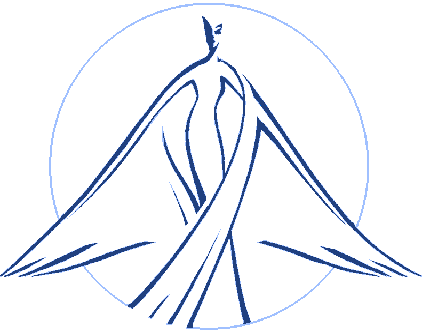 «Белорусская  ассоциация  социальных работников»ВЕСТНИК  № 227  19.11.2014для организаций и специалистов социальной сферы                  www.basw-ngo.by    www.belbsi.byпубликуется при финансовой поддержке Программы малых грантов Посольства США в рамках проекта  «Общественный диалог на начальном этапе реформирования системы социальной защиты»Сегодня в номере:События в социальной сфере Беларуси	3Фандрайзеру на заметку	10Повышение квалификации	10От наших зарубежных коллег	11Вакансии	11Конкурсы,конференции, семинары и круглые столы	12Интересно знать	13                                    На сайте БСИ более 11.000 посетителей в месяцУважаемые коллеги! на сайте Бюро социальной информации ОО «БАСР» открыт форум http://ru.belbsi.by/forum/Это виртуальная площадка для развития профессиональных контактов и коммуникации специалистов социальной сферыЗдесь можно обсудить с коллегами актуальные проблемы профессиональной деятельности в социальной сфере, задать вопросы и проконсультировать друг друга, обменяться информацией, представить результаты проектов и исследований, найти единомышленников для реализации проектов, договориться об организации рабочих встреч и стажировок для внедрения инновационных технологий социальной работы. Форум обеспечивает возможность как заявления собственных тем в любом из разделов, так и участие в уже открытых дискуссиях только для зарегистрированных пользователей.Социальная работа с отдельными группами населенияБеженцы, мигрантыБездомныеБезработныеБывшие узники концлагерей и репрессированныеВИЧ-инфицированныеВоеннослужащие и бывшие военнослужащиеДетиДети с ограниченными возможностямиДети в социально опасном положенииЖенщиныЖертвы преступной деятельности и насилия в семье  Заключенные и бывшие заключенныеЛюди с ограниченными возможностямиЛюди с зависимостями (алкогольная, наркотическая и т.д.)Люди с психическими проблемамиМалообеспеченныеМолодежьНациональные группыПожилые людиПострадавшие от аварии на ЧАЭС и других катастроф Профессиональные группы Семьи Семьи многодетные и неполныеСоциальный менеджмент Активизация местных сообществВзаимодействие со СМИИсследования в социальной сфереМенеджмент персоналаМониторинг и оценка качества услугОрганизационное развитиеОрганизация работы волонтеровОценка потребностей в услугах Проектный менеджментСоциальное партнерствоУстойчивое развитиеФандрайзингХозяйственная деятельность Этика в социальной работе Новости законодательстваСобытияКонференции и семинарыКонкурсыНовые публикации Обратная связьСвои пожелания по организации форума можно направлять по адресу pr@basw-ngo.by  или же задать вопрос в разделе форума «Обратная связь»Волонтеры Минска 201425 ноября ОО «Белорусская ассоциация социальных работников» в рамках проекта «Минский городской университет третьего возраста» проводит Форум волонтеров, направленный на знакомство и привлечение всех желающих в волонтерские движения г. Минска.Место – «ДК» Бар/Клуб/Пространство/ул. Толбухина 4 (3-й этаж), ст.м. Парк Челюскинцев Время –  16.00 до 20.00Вам нужны инициативные, активные, опытные люди, готовые уделить часть своего времени на благотворительные дела? Такие люди есть! Наша задача - собрать их вместе и помочь им сориентироваться в многообразии направлений волонтерской работы в Минске. Задача Форума – дать возможность всем желающим применить в помощь людям свои знания, умения, свободное время.Помощь детям-сиротам, инвалидам и бездомным, помощь людям, зависимым от алкоголя и наркотиков. Проекты, связанные с культурным наследием города и его прошлым, с улучшением экологической ситуации в городе, помощью музеям и театрам… Вот неполный перечень возможных направлений деятельности волонтеров Минска. В рамках форума пройдет Ярмарка организаций, будут работать дискуссионные площадки.Приглашаем Вас к сотрудничеству в рамках проекта «Волонтеры Минска 2014»!Регистрация организаций-участников проводится по 23 ноября 2014 года включительно. Для регистрации необходимо перейти по ссылке http://goo.gl/forms/McFjdDVeZ9   и заполнить форму на сайте. Для получения большей информации о Форуме напишите на e-mail: pr@basw-ngo.by или позвоните по телефонам (029) 2605508, (029) 185 23 88 – Ольга ШишлоСобытия в социальной сфере БеларусиСистемный подход к организации социальной работы по месту жительства20 и 21 ноября в Минске состоится республиканская конференция «Системный подход к организации социальной работы по месту жительства», на которой соберутся участники 15 одноименных семинаров ОО «Белорусская ассоциация социальных работников» - специалисты по социальной работе государственных и негосударственных организаций социальной сферы из Минска и областей Беларуси, преподаватели профильных вузов и потребители социальных услуг.Конференция пройдет в рамках проекта - «Общественный диалог на начальном этапе реформирования системы социальной защиты: потребители социальных услуг и местные органы власти», который получил финансовую поддержку Программы малых грантов Посольства США и одобрен Министерством труда и социальной защиты РБ.Цель проекта - содействие повышению эффективности начатой в Беларуси реформы системы социального обслуживания, формированию рынка социальных услуг, углублению межведомственной кооперации и межсекторного взаимодействия социальных партнеров посредством:·        апробации современных подходов к организации социальной работы по месту жительства, вовлечения граждан в процесс разработки и реализации социальных программ, развития стратегического партнерства между поставщиками социальных услуг и государственными заказчиками для устойчивого развития социальной инфраструктуры района;·        обеспечения информационной, организационной и иной ресурсной поддержки для развития сотрудничества специалистов государственных и негосударственных организаций, потребителей социальных услуг и местных спонсоров.Конференция будет организована по технологии открытого пространства с целью коллегиального обсуждения актуальных проблем развития социальной инфраструктуры и расширения спектра социальных услуг.За год на горячую линию позвонили 250 стариков, страдающих от жестокого обращения660 000 пожилых людей в мире умирают от жестокого обращения. Масштабы проблемы, факторы риска и социально-культурные причины обсуждали представители Фонда ООН в области народонаселения и Всемирной организации здравоохранения в доме-интернате для пенсионеров и инвалидов на презентации Европейского доклада по предупреждению жестокого обращения с пожилыми людьми.Проблема жестокого обращения с пожилыми людьми существует как в развивающихся, так и в развитых странах. Однако показатели или предположительные оценки распространенности этой проблемы имеются только в отдельных развитых странах – в пределах от 1% до 10%.
 Из-за отсутствия статистики, касательно жестокого обращения с пожилыми людьми, можно лишь рассматривать общую информацию о насилии по отношению к родственникам. По официальным данным, в Беларуси за 2014 год было привлечено к административной ответственности за оскорбление, умышленное причинение легких телесных повреждений, мелкое хулиганство, совершенное по отношению к родственнику, порядка 23 тысяч человек.Можно выделить следующие факторы, влияющие на жестокое обращение с пожилыми людьми: совместное проживание, финансовая зависимость, психические расстройства, алкоголизм и т.д.
 Среди рекомендуемых мер по предотвращению жестокого обращения к пожилым людям выделяют: разработку и реализацию национальной стратегии по предупреждению жестокого обращения с пожилыми, усовершенствование надзора в отношении жестокого обращения и оказание соответствующей помощи пострадавшим. Также необходимо проведение оценочных исследований и сокращение масштабов социального неравенства, повышение внимания ко всем этапам жизни и связи поколений.Важно изменить позицию по отношению к пожилым людям. В частности, речь идет о разрушении стереотипа, что "срок годности" пожилых людей истек. Хотя и предполагается, что пожилые работники менее продуктивны, чем молодые, большинство людей сохраняют умственные способности и обучаемость в самом преклонном возрасте. У них также есть преимущество обладания опытом и институциональной памятью.На данный момент пострадавшие от жестокого обращения могут позвонить на горячую линию помощи жертвам домашнего насилия 8-801-100-8-801 (звонок со стационарного телефона бесплатный). Опытные специалисты выслушают и подскажут, как лучше поступить в вашей ситуации. Если жизни что-то угрожает, необходимо звонить в милицию. За год на телефон доверия организации обратилось около 250 человек этой возрастной группы, около 50 человек обратились за консультацией к психологам. Одна из самых тяжелых проблем пожилых людей - жестокое обращение со стороны близких и родственников.Таким образом, проблема жестокого обращения с пожилыми людьми становится все актуальнее. Необходимо принятие решительных мер как на государственном уровне, так и на индивидуальном, ведь каждый из нас напрямую связан с данной проблемой.
Читать полностью: http://news.tut.by/society/422472.htmlСоздаётся Карта доступности города МинскаОО «Республиканская ассоциация инвалидов-колясочников» начинает реализацию проекта по созданию карты доступности города Минска. В результате проекта в сети Интернет появится не только карта доступности, а и портал по безбарьерной среде, где каждый пользователь сможет получить исчерпывающую информацию, касательно этой темы. Кроме этого, на портале будет работать раздел, на котором можно будет жаловаться в госорганы на некорректную безбарьерную среду (аналог сайта http://www.rosdostup.ru/). На завершающей стадии проекта будет создана дополнительная оболочка для навигационных систем Navitel с навигацией по Минску для инвалидов-колясочников.Собирать информацию об объектах города Минска будут волонтёры. Но обрабатывать её, анализировать и выборочно проводить мониторинг будут инвалиды-колясочники. Наполнением портала по безбарьерной среде будут заниматься тоже колясочники.ОО «РАИК»Жизнь глухих. Какие проблемы волнуют белорусских инвалидов по слуху?Белорусскому обществу глухих более 80 лет. Здесь занимаются социальной реабилитацией инвалидов по слуху, организуют их обучение и трудоустройство, досуг, спортивную и культурную жизнь. Вся эта деятельность финансируется за счет предприятий ОО "БелОГ", на которых трудятся глухие. Сегодня по республике таких предприятий девять, в том числе один филиал: расположены они во всех областных центрах, а еще в Барановичах, Бобруйске, Орше и Борисове. БелОГ еле-еле сводит концы с концами, как-то умудряясь при этом содержать культурные и спортивные учреждения для глухих по всей республике. Домов культуры для инвалидов по слуху в нашей стране девять. Помощь от государства? Она в налоговом послаблении для предприятий и самого ОО "БелОГ".Сегодня на учете Белорусского общества глухих стоит около 10 тысяч инвалидов по слуху, из них около 6 тысяч – люди пенсионного возраста. Из оставшихся 4 тысяч около 2,5 тысячи работают на предприятиях ОО "БелОГ". Остальные заняты кто где: на тракторном и моторном заводах, Гомсельмаше, кто-то занимается ремонтами, шьет или вяжет на заказ, фотографирует.
 К сожалению, далеко не все работодатели готовы брать на работу инвалидов по слуху. В Минской областной организации ОО "БелОГ" вспоминают, как однажды к ним приезжал глухой из Греции – там он работал в банке, выполняя разные задания, которые ему поручали. У нас же зачастую глухим отказывают даже при устройстве на работу уборщицей в гостинице, опасаясь трудностей в коммуникации, забывая или не зная, что глухие умеют читать, писать и разговаривать, а многие хоть и слабо, но слышат.Предприятия БелОГ работают с крупнейшими производителями, среди которых и МАЗ, и МТЗ. На одном из предприятий собирается панель управления холодильников "Атлант". Как только у крупных производителей возникают проблемы со сбытом – простаивают и терпят убытки предприятия ОО "БелОГ".Экстренный вызов: 472 номера для отправки SMS. Слабо запомнить?Около 10 лет ОО "БелОГ" пытается убедить чиновников создать единый центр приема экстренных сообщений. Скорую, пожарных, милицию или службу газа инвалиды по слуху сегодня вызывают с помощью SMS-сообщений. Номера для отправки сообщений семизначные и без бумажки или телефона их не запомнишь. При этом в каждом районе Беларуси эти номера разные! В стране 118 районов, умножив эту цифру на 4, можно узнать количество номеров экстренной связи, которые глухим нужно знать, проживая в нашей стране. Так же, как и все люди, глухие передвигаются по стране, – попробуй в дороге разберись, в каком районе ты находишься. Как в экстренной ситуации из сотен номеров найти тот единственный и успеть отправить на него SMS?ОО "БелОГ" выступает за создание единого центра связи, диспетчеры которого будут принимать обращения глухих с любого доступного инвалиду средства связи: через SMS, скайп или факс. Уточнив ситуацию, диспетчер будет отправлять глухому необходимую помощь: скорую, милицию, пожарных или службу газа.
– В России и в дальнем зарубежье единые центры приема экстренных сообщений работают уже давно, в Украине они внедряются, – рассказывают в ОО "БелОГ". – По нашим расчетам для реализации этой идеи нужно создать 4 рабочих места и 9 штатных работников круглосуточно. Но, по словам чиновников, сделать такой единый центр чрезвычайно проблематично технически. Вопрос решается уже много лет, а воз и ныне там!
Белорусское общество глухих неоднократно обращалось и к мобильным операторам – создать специализированные тарифные планы. Пока откликнулся только Velcom: предоставил 500 бесплатных SMS для инвалидов с нарушением слуха (при подключении к этому тарифу нужно было предоставить членский билет общества глухих). Остальные мобильные операторы заняли выжидательную позицию.
Мечтают в обществе глухих и о возможности подключения видеосвязи при звонке с мобильного телефона – тогда при необходимости услуг переводчика, глухому было бы достаточно сделать видеозвонок.Много лет об одном: пустите субтитры на ТВ!В Минске на улице Уральской, 3 расположен Дворец культуры Белорусского общества глухих, он же Республиканский дворец культуры имени Шарко. Глухие приезжают сюда со всего Минска. Для них это возможность выйти в люди, встретиться со своими, найти себя. Редко где встретишь такое сплочение и живой интерес друг к другу. Во дворце для них работает художественный и организационно-досуговый отделы, есть библиотека, спортивные секции для детей и молодежи – футбол, волейбол, шахматы. Как правило, тренеры также инвалиды по слуху.
Каждую среду во дворце встречаются пенсионеры. Часами они общаются, радуясь друг другу. Собираются в актовом зале и обсуждают мировые новости и белорусские реалии. Если молодые инвалиды по слуху активно использует интернет, то глухие в возрасте новости узнают из газет и картинок на экране телевизора. Именно картинок – уже много лет Белорусское общество глухих не может добиться от ТВ каналов субтитров в новостях и передачах. На ОНТ в день есть лишь два выпуска новостей с бегущей строкой, которая полностью соответствует видеосюжету: в 9 утра и в 6 вечера всего по 10 минут. По БТ в 7 утра есть новостной выпуск с сурдопереводчиком в кадре. На этом – все.
– На наши многочисленные обращения в телеканалы приходят однотипные ответы – либо нет средств, либо нет специалистов, а то – и указа президента, – вздыхают в Белорусском обществе глухих.
 К слову, в России и Украине эту проблему решают скрытые субтитры – аналог телетекста, когда человек по желанию может выводить на экран текст. 
Читать полностью: http://news.tut.by/society/422456.htmlВ Минске не хватает переводчиков жестового языкаВ Минске на около 3.000 инвалидов по слуху приходится 20 переводчиков жестового языка.Половина из этих специалистов заняты на предприятиях, не принадлежащих ОО «Белорусское общество глухих» (МАЗ, МТЗ, завод «Атлант»). Два переводчика числятся в штате учреждений образования, еще восемь – в ОО «Белорусское общество глухих».На сегодняшний день квалифицированных переводчиков не хватает. Педагогический университет, если говорить о первом образовании, выпускает сурдопедагогов для работы с детьми. Получить специальность переводчика жестового языка в университете можно, но только уже обладая высшим образованием.В Республиканском институте повышения квалификации и переподготовки работников Министерства труда и социальной защиты есть платные курсы, где изучают жестовый язык. Однако, как показала практика, люди сюда приходят за сертификатом государственного образца или в качестве хобби. Оставаться в профессии переводчика мало кто хочет по причине маленькой зарплаты.Законом о социальной защите инвалидов в Республике Беларусь предусмотрено изучение жестового языка пожарными и милиционерами. Осваивают жестовый язык и социальные работники. Сотрудников обучают определенным фразам, которые необходимы, чтобы помочь пострадавшим.Представлять интересы инвалидов по слуху в юридических, медицинских и других учреждениях сегодня под силу только переводчикам жестового языка.Минские новостиЖилой корпус психоневрологического дома-интерната №2 на 250 мест открылся в МинскеДополнительный жилой корпус психоневрологического дома-интерната для престарелых и инвалидов №2 на 250 мест открылся по ул. Ангарской, 46 в Минске.Дополнительный корпус появился за счет перепрофилирования школы-интерната для детей-сирот и детей, оставшихся без попечения родителей №5. Заселение пройдет в два этапа. В первую очередь будут заселены граждане из числа одиноких, одиноко проживающих, длительное время находящихся в стационарных учреждениях здравоохранения.В интернате созданы все необходимые условия для комфортного проживания. В жилых блоках предусмотрены помещения для отдыха, комнаты для встреч с близкими. На каждом этаже оборудованы уютные холлы, к услугам проживающих - тренажерный зал. Квалифицированные специалисты готовы оказать первую медико-санитарную доврачебную и врачебную помощь. Организовано пятиразовое питание, предусмотрен диетический стол.Кроме того, в 2015 году в ходе капитального ремонта и реконструкции учреждения планируется разработать проектно-сметную документацию зданий интерната с объемом финансирования Br4,5 млрд из средств городского бюджета. В ближайшие годы комитет по труду, занятости и социальной защите Мингорисполкома намерен завершить работу по благоустройству, ремонту, оснащению современными мебелью и оборудованием всех городских интернатов для граждан пожилого возраста и людей с ограниченными возможностями. Только в 2014 году на эти цели направлено около Br180 млрд, что в три раза больше, чем в 2011 году. Построены новые корпуса в психоневрологических домах-интернатах для престарелых и инвалидов №1 и №3, введено более 370 койко-мест.БЕЛТАСемья будущегоПодавляющее число молодых родителей в возрасте до 30 лет - 79% выражают желание завести еще одного ребенка. В Информационно-аналитическом центре при Администрации Президента Республики Беларусь, который проводил социсследование, сообщили также другие подробности опроса: 

51% жителей страны считают идеальным наличие в семье двоих детей;
39% - троих;
2% - четверых и более;
2% - одного ребенка;
2,5% - указали другое;
3,5% - затруднились ответить.

Сегодня 83% взрослого населения Беларуси являются родителями. 

51% семей имеет двоих детей;
33% - одного ребенка, 
12% - троих,
4% - четверых и более детей. 

Половина родителей указали, что их детям более 25 лет.

Национальный социологический опрос взрослого населения Беларуси (18 лет и старше) проведен в сентябре 2014 года. Объем выборки составляет 1 000 респондентов.

                                                           ИАЦ при Администрации Президента Республики БеларусьНовус впервые включен в программу республиканской спартакиады для детей-инвалидов из домов-интернатовНовус (морской бильярд) впервые включен в программу республиканской спартакиады для воспитанников домов-интернатов для детей-инвалидов с особенностями психофизического развития. 

Спартакиада состоялась 11-13 ноября на базе РУП "Олимпийский спортивный комплекс "Стайки". В ней приняли участие команды 10 домов-интернатов. С 2004 года такие состязания проводятся ежегодно по различным видам спорта (настольный теннис, бочче, бильярд, легкая атлетика). Особенность нынешней спартакиады - проведение состязания по новому для нашей страны виду спорта - новусу. Правила новуса довольно просты. В игре важны расчет и точность, а не сила.

Все команды домов-интернатов республики полуили в дар от спортивно-реабилитационного комплекса "Эгалитэ" оборудование для игры в новус. На нем ребята смогут продолжить совершенствовать свое мастерство. Это будет способствовать внедрению и распространению в республике новых, адаптированных для инвалидов видов спорта. Спартакиада проводится с целью популяризации занятий физической культурой и спортом среди детей-инвалидов и молодых инвалидов с особенностями психофизического развития, проживающих в социальных учреждениях. Она способствует повышению уровня физического, психического и социального благополучия воспитанников, служит стимулом для совершенствования работы по их оздоровлению. В организации и проведении соревнований активное участие принимали волонтеры - сотрудники и студенты Белорусского государственного университета физической культуры, а также спортивно-реабилитационного комплекса "Эгалитэ".БЕЛТАВыездные бригады для помощи одиноким старикам в отдаленных деревнях организует Витебское областное отделение Белорусского общества Красного КрестаАпробировать новую форму работы общественники планируют на территории Витебского района, в частности, в Суражской зоне, наиболее отдаленной от областного центра.В штате мобильной бригады – медсестра, представители общественной организации, а также адвокатуры. Четыре раза в неделю они будут выезжать на село, чтобы оказать необходимую помощь одиноким и одиноко проживающим пожилым людям. Проект осуществляется при финансовой поддержке Швейцарского Красного Креста – давних партнеров придвинских коллег. При успешной реализации планируется создать выездные бригады и на базе других районов.В настоящее время прорабатываются организационные вопросы, составляется график выездов, определяются остановочные пункты. Курсировать по Витебскому району машина начнет со следующего года.К слову, подобная форма деятельности придвинским общественникам уже знакома, правда, на примере работы с ВИЧ-инфицированными, они посещали неблагополучные по эпидемиологической ситуации районы. Однако учитывая, что на Витебщине 24% населения – люди старше 65 лет, причем большинство из них проживает в сельской местности, областная организация Красного Креста решила развивать направление по оказанию помощи данной категории граждан, внедряя инновационные формы работы.БЕЛТАНовый международный проект ОО «БелТИЗ» и «Svefi»Общественное объединение «БелТИЗ» уже ни один год успешно сотрудничает со шведско-финской высшей народной школой «Svefi». Название нового совместного проекта говорит само за себя -  «Курс обучения инвалидов по зрению основам предпринимательской деятельности». Тематика проекта выбрана не случайно: предпринимательство сегодня является одним из самых доступных (при всех очевидных трудностях) видов деятельности для инвалидов по зрению и может  дать человеку уверенность в своих силах, материальную независимость и возможность к самореализации. Но для того, чтобы достичь успеха на этом поприще, надо приложить усилия. И для начала - пойти учиться, невзирая на возраст и проблемы со зрением.Проект рассчитан на 2 года и состоит из четырех сессий. Первые три пройдут в течение 2015 – 2016 гг. в Минске, четвертая – в 2016 году в Швеции.ОО «БелТИЗ»Копыльская вспомогательная школа-интернат единственная в стране, где ребят воспитывают по специальному «Агросоциопроекту». Из 102 детей интерната 62 сироты и оставшиеся без попечения родителей. Детей-инвалидов после окончания 9-го класса школы отправляют к родителям или в Червенский, Грозовский Копыльского района психоневрологические дома-интернаты. Учатся они по своей программе. А ребята с диагнозом «легкая интеллектуальная недостаточность» после окончания школы должны овладеть не только навыками бытовыми, но и сельскохозяйственными, то есть они будут «готовыми» садоводами, растениеводами, животноводами. Некоторые поступают после 10 классов в средне-специальные учебные заведения, выбрав себе профессию по душе.На земле работать им не в тягость
В школе-интернате физику и химию не учат. По упрощенной программе ребята изучают языки и литературу, математику, историю, географию. А «король» всех предметов — трудовое обучение, по которому даже сдают выпускной экзамен. Специалисты считают, что именно эта дисциплина помогает воспитанникам с особенностями развития лучше других адаптироваться к жизни. У школы-интерната 99 гектаров земли, которую выделил райисполком. А здесь — плодовый сад, огород, коровник, свинарник, птичник. Так еще и зарабатывают на школьное питание и другие нужды.

Самое любимое среди воспитанников дело на территории этого мини-хозяйства — ухаживать за животными. Интернат сотрудничает с соседними СПК, которые помогают с уборкой, техникой. 

В кабинетах — упряжь, хомутДля классов профессиональной подготовки созданы специальные кабинеты. В одном из них — упряжь, хомут, доильный аппарат, в другом — семена, уборочный инвентарь. Есть у воспитанников и специальный предмет «социально-бытовая ориентировка». Занимаются в необычном кабинете. Здесь все обустроено, как в уютном жилом доме: секция, диван, ковер, занавески, телевизор, стиральная машина. Есть кухня с электроплитой, шкафчиками и посудой. 


Воспитанники должны овладеть элементарными навыками, знать, где хранить вещи для дома, как пользоваться бытовой техникой. Что делать, если продукт оказался испорченным, как снять показания счетчика и заполнять квитанции, как применять лекарства, ухаживать за младенцем, наконец. 

Старшеклассники живут уже не в общежитии, как младшие. На территории школы, кстати, в бывшем имении Якуба Наркевича-Иодки, в 2010 году на бюджетные средства фонда «Детские дома Беларуси» построили комфортабельный двухэтажный коттедж, а в 2011-м — четырехквартирный одноэтажный дом. Сначала 12 ребят живут вместе с воспитателем, а к самым старшим педагог только заходит в гости несколько раз в день. 

Есть еще в Калиновке и третий школьный домик на отдельном участке. Для тех, кто, не найдя себя во «взрослой» жизни, захочет вернуться в ставшими родными пенаты. Бывший воспитанник вполне может устроиться на работу в свою школу-интернат. Однако пока таких «возвращенцев» здесь не было.Справка «СГ»Всего в стране на 1 января 2014 года 134975 детей с особенностями психофизического развития, более 20 вспомогательных школ и школ-интернатов.Виктория КОРШУК, «Сельская Газета»Офис по правам людей с инвалидностью раскритиковал предложенный Минтруда проект концепции госпрограммы по интеграции инвалидовПравозащитное учреждение "Офис по правам людей с инвалидностью" раскритиковало предложенный Министерством труда и социальной защиты проект Концепции государственной программы по интеграции инвалидов, пожилых людей и физически ослабленных лиц на 2016—2020 годы. "Несмотря на "интеграционное" название, данный проект не соответствует основам политики в отношении инвалидов в Республике Беларусь, не имеет системного и комплексного подхода в отношении политики инвалидности, не предполагает использование современных подходов в решении проблем инвалидности. Эти и некоторые другие важные позиции не учтены, что вызвало практически единогласное непринятие данной концепции организациями инвалидов", — говорится в заявлении Офиса по правам людей с инвалидностью.При этом представители организации отметили, что свою позицию по данному вопросу они представили Минтруда письменно и устно на рабочем совещании 21 октября.

В заявлении также отмечается, что в течение 2013—2014 годов Офис по правам людей с инвалидностью занимался подготовкой концепции будущей госпрограммы, основанной на Конвенции ООН о правах инвалидов, и контактировал со специалистами НИИ труда, которые официально разрабатывали концепцию. "Однако представленный проект концепции будущей госпрограммы противоречит закону "О социальной защите инвалидов", практически полностью перечеркивает инновационные достижения по решению проблем лиц с инвалидностью, отвергает успешные модели и низводит решение проблемы инвалидности к оказанию минимальных социальных услуг и устранению физических барьеров", — говорится в сообщении. Специалисты учреждения сформулировали альтернативную концепцию программы, основанную на принципе "От пациента к гражданину", и предлагают запланировать в Беларуси систему мер по повышению юридической и экономической самостоятельности каждого человека с инвалидностью, его способности к независимому проживанию; системную комплексную работу по расширению доступности общественного участия, труда, образования, сферы культуры, здравоохранения и реабилитации, физкультуры и спорта, досуга, транспорта и информации, сферы услуг; оптимизацию системы государственного управления политикой в отношении инвалидности. 

"Все эти задачи требуют конкретных действий, распланированных на будущие пять лет. Это практически возможно делать на основании положений Конвенции о правах инвалидов", — говорится в заявлении Офиса.Организация также предлагает Минтруда незамедлительно принять решение "о формировании интегрированной рабочей группы по подготовке и концепции, и проекта самой госпрограммы интеграции лиц с инвалидностью".БелаПАН.Фандрайзеру на заметкуПраграма малых грантаў амбасады ЗША абвяшчае конкурсПраграма малых грантаў амбасады ЗША абвяшчае конкурс на атрыманне грантаў на 2015 год для  беларускіх зарэгістраваных недзяржаўных некамерцыйных арганізацый па праектах, якія спрыяюць грамадскаму дыялогу, ахове і падтрымцы грамадскіх інтарэсаў, сацыяльнаму развіццю і ўзмацненню мясцовых супольнасцяў, мясцоваму самакіраванню, інтэграцыі сацыяльна неабароненых груп насельніцтва, гендэрнай роўнасці, рэформам рынкавай эканомікі і захаванню культурнай і прыроднай спадчыны, у тым ліку вырашэнню экалагічных і чарнобыльскіх праблем. Максімальны тэрмін рэалізацыі праекта: 1 год. Апошнi тэрмiн падачы заявак 20 снежня 2014 г.Больш падрабязную інфармацыю пра праграму можна атрымаць на сайце: http://belarusian.minsk.usembassy.gov/small_grants.html
або па тэлефоне: (017) 211-05-67; 210-12-83 Передача опыта и методов профессионального и социального стимулированияСтрана проекта – ПольшаПериод реализации проекта – 01.01.2015- 01.01.2016Язык проекта – английскийОписание проекта: Помощь различным группам людей с инвалидностью выйти на рынок труда, получить профессиональную и социальную реабилитацию. Организация работает, в основном, с людьми с умственными особенностями (шизофрения) и реализует программы профессиональной подготовки, предназначенные для таких людей.Внимание! Нужен партнер - общественная организация из Беларуси - для реализации международного проекта по передаче опыта нашей организации и методов профессионального и социального стимулирования в Беларуси с целью повышения компетенции белорусской ОО. Даты проекта не окончательные.Организатор - Osrodek Szkoleniowy KLOS, социальная организацияКонтактное лицо в организации:Murawa Dominik -
Польшча
95-073 Grotniki
ul. Jedlinowa , д. 42/44
Email: dmurawa@klos.org.pl
Тэл.: 42 717 6371
Website: www.klos.org.pl; www.tpn.org.plПовышение квалификацииАнлайн-курс: Фундацыі Еўразвязу і праектны менеджментМаладыя спецыялісты, трэнеры, моладзевыя лідэры, менеджэры праектаў і ментары EVS (Еўрапейскай валанцёрскай службы) запрашаюцца на дыстанцыйны трэнінг "Фундацыі Еўразвязу і праектны менеджмэнт". Працяг анлайн-курсу - 4 месяцы. Тэмы трэнінгу: дзе знаходзяцца фундацыі? як яны працуюць? хто іх падтрымлівае?Даты курсу: 1 снежня 2014 года - 31 сакавіка 2015 года. Штомесячны ўнёсак кожнага ўдзельніка складае 25€. Працоўная мова трэнінгу - ангельская.Падчас курсу навучэнцы даведаюцца: як спланаваць, стварыць, рэалізаваць і ацаніць праект Еўразвязу; якія фонды існуюць у Еўразвязе і як яны працуюць; як узаемадзейнічаюць фундацыі; якія сродкі выкарыстоўваюццца ў праектным менеджмэнце і пры стварэнні партнёрства; што з'яўляецца прыярытэтам для Еўракамісіі ў галіне адукацыі, спраў моладзі, спорту і г.д. (да 2020 г.).Падаць заяўку неабходна да 25 лістапада 2014 года. Дадатковая інфармацыя - па тэл.: +351213303729 (Мігель Гомес), альбо праз е-мэйл: projects@cronoworld.org. Salto-youth.net.От наших зарубежных коллегНовые формы фандрайзинга: обзор правового регулирования в ЕвропеВ последнее время в Беларуси наблюдается активизация сбора средств неправительственными организациями с использованием новых информационных технологий.Сайты-платформы для крафтфаундинга, сбор средств через SMS, благотворительные онлайн-аукционы постепенно закрепляются в качестве механизмов сбора средств для общественной деятельности неправительственных организаций или проведения отдельных благотворительных или иных акций.Такие процессы не являются исключительно белорусской спецификой: многие общественные организации в Европе все чаще и чаще основывают свою деятельность на новых механизмах и методах привлечения финансовых ресурсов из внутренних источников.Вместе с тем, правовое регулирование новых методов сбора средств в белорусском законодательстве остается неразвитым. Очевидно, что инновационные подходы к фандрайзингу во многих аспектах шагают впереди законодательного регулирования. Европейский центр некоммерческого права (ECNL), по заказу Центра правовой трансформации (Lawtrend) и Ассамблеи НДО Беларуси, подготовил аналитический обзор правового регулирования новых форм фандрайзинга в Европе, таких как крафтфаундинг, сервис отправки сообщений/SMS-донорство и механизм регулярных онлайн-пожертвований. В докладе также затронуты механизмы косвенной государственной поддержки, такие как выручка от лотерей и азартных игр и процентный механизм. Изложенный анализ правового регулирования сопровождается многочисленными примерами из практики стран Центральной и Восточной Европы.Доклад также включает обзор способов продвижения фандрайзинга из внутренних источников и возможных моделей правового регулирования на основе европейских примеров. В заключении на основе рассмотренных примеров авторы обзора делают выводы и предлагают рекомендации.Скачать документОбзор также доступен на английском и белорусском языках.naviny.byВакансииВакансии в ОО «Голос сердца»Общественная организация МОО «Голос сердца» приглашает для замещения вакантных должностей: главного бухгалтера и помощника координатора для работы в международных проектах.Требования, предъявляемые к кандидатам:- опыт работы в социальных проектах- владение английским языком (другие языки - приветствуются)- владение компьютером- умение неординарно мыслить и быстро осваивать новые направления в работе- активная жизненная позицияПриоритет будут иметь те, кто имеет личный опыт общения с людьми с ограниченными возможностями.По всем вопросам обращайтесь, пожалуйста, по телефонам: (8029) 368 65 18; (8029) 723 08 46 и по электронной почте: golos.serza@gmail.com; ariadna@tut.by.Вакансия в ЮНФПА в БеларусиФонд ООН в области народонаселения (ЮНФПА) в Беларуси ищет национального консультанта в области оценки (evaluation) для участия в международной команде по оценке одного из реализованных проектов. Файл с соответствующей информацией см. в приложении. Даты в графике исполнения работ будут изменены после процесса отбора консультантов.Сергей Лисичёнок,
специалист по программной деятельности ЮНФПАUnited Nations Population Fund
22A-75, Krasnoarmeyskaya str.,
Minsk, 220030, Belarus
Tel: +375 17 327 45 08
Fax: +375 17 327 45 27
www.unfpa.byКонкурсы, конференции, семинары и круглые столыПотребности, вызовы и возможности для развития предприимчивости молодежи и социального предпринимательства в Эстонии и Беларуси.7 декабря 2014 года  в бизнес-клубе «IMAGURU» , (г. Минск, ул. Фабрициуса, 4, ст. Метро Институт культуры) состоится Мировое кафе «Потребности, вызовы и возможности для развития предприимчивости молодежи и социального предпринимательства в Эстонии и Беларуси».Приглашаются представители НКО, работающие с молодежью, реализующие программы и проекты, направленные на развитие предприимчивости молодых, содействующие  формированию  и развитию социального предпринимательства в Беларуси.Мероприятие организуется в рамках проекта «Обмен опытом в сфере социального предпринимательства и развития предприимчивости молодёжи в сотрудничестве развития Эстонии и Беларуси».Координатор проекта: Харьюский Центр Предпринимательства и Развития / ЭстонияПроект осуществляется при сотрудничестве: ОО «Центр поддержки и развития юношеского предпринимательства», г. Минск; Фонд «Северные Афины М.К. Огинского», г. СморгоньЦель проекта: повышение осведомлённости некоммерческих объединений, работающих с молодёжью и занимающихся развитием предприимчивости среди молодёжи, в сфере социального предпринимательства, опираясь на опыт и компетенции организаций из Эстонии.На мероприятии состоятся презентации специалистов из Эстонии и Беларуси по вопросам развития деловой инициативы молодежи  и  живая дискуссия участников.Просим представителей организаций, заинтересованных принять участие в мероприятии, зарегистрироваться, направив заявку не позднее 24 ноября 2014 года по адресу: matushenko@ecopolus.by (форма заявки в приложении Вестника)Сообщение с подтверждением о регистрации заявителя в списке участников и полная программа мероприятия будут направлены организаторами не позднее 28 ноября 2014 года. Организаторы компенсируют иногородним участникам проезд при наличии проездных документов и предложат кофейную паузу. Предварительная программа прилагается.За дополнительной информацией можно обращаться к координаторам проекта в Беларуси:  Наталия Шаппо:                 GSM +375292732575;  e-mail: economland@gmail.comГалина  Матюшенко:         GSM +375296518601;  e-mail: matushenko@ecopolus.byПоколение country: остаться или уйти?С 30.11 по 07.12 МОО "Образование без границ" совместно с немецкой организацией "Arbeit und leben" (Мекленбург, Передняя Померания) реализует проект "Поколение country: остаться или уйти?"Это 1-недельный тренинг (30.11 - 06.12) на тему жизни молодежи на селе: есть ли там перспективы в Беларуси и в других странах и что, собственно, лучше делать: уйти оттуда или остаться? 

Среди рабочих тем – сельское развитие, экотуризм, альтернативная энергетика, Чернобыль. В программе - экскурсии в экодеревню, квест по деревне и по сельсовету, интересные презентации и упражнения, Оксфордская дискуссия и другое, + возможность пообщаться с иностранцами и большая культурная программа по вечерам (нац.угощения, белорусские танцы, совместные просмотры экофильмов). Место проведения: 1-4 день - агроусадьба под Минском, 5-8 день – в Минске. Презентация проекта пройдет на Фестивале неформального образования в ИББ 5 декабря. Возраст участников – 18-27 лет. Анкета – в приложении. Дедлайн - 23 ноября, воскресенье. Интересно знатьОбъявлен набор в Молодежный консультативный совет ООН
Сегодня молодежь составляет четверть населения мира и определяет социально-экономическое развитие, закладывает фундамент будущего планеты. По сравнению с предыдущими поколениями сегодня молодые люди раньше достигают зрелости как физической, так и социальной, их отличают высокие ожидания относительно себя самих и общества, в котором они живут, молодежь размышляет, как можно улучшить мир. Как никогда раньше молодые люди связаны друг с другом, и причина этому - новые средства информации и глобализация. У молодежи есть и способности, и потенциал, чтобы инициировать перемены к лучшему, молодежь способна взяться за решение проблем, с которыми сталкивается наш мир сегодня и в будущем, и решить их. Приоритеты молодежи, выявленные в ходе глобального опроса "Мой мир", - это образование, здравоохранение и занятость, а также честное и ответственное правительство.В Беларуси термин "молодежь" означает людей в возрасте от 14 до 31 года. Па данным Национального статистического комитета, белорусская молодежь - это более 23% населения страны, что составляет около 2,2 млн человек. В городах проживает 82,7% молодежи, в сельской местности - 17,3%. Среди трудоспособного населения доля молодежи составляет 36%. Среди 1000 человек в возрасте от 14 до 31 года 169 имеют высшее образование, а 245 - среднее специальное.

В Беларуси участие молодежи в принятии решений в сфере развития пропагандируется через Национальные детские/молодежные форумы и Детско-молодежные советы/парламенты, которые были созданы в 22 белорусских городах, присоединившихся к инициативе "Города, дружественные детям". В Беларуси действует 260 молодежных организаций, среди них 29 детских.

ООН в Беларуси стремится активно вовлекать молодежь в свою деятельность. Для того чтобы обеспечить участие молодежи в рамках Страновой команды ООН (СК ООН), учрежден механизм - национальные молодежные консультативные советы (МКС). Это консультационный орган, который будет при необходимости представлять рекомендации СК ООН по вопросам молодежи, а также участвовать в мероприятиях агентств ООН, затрагивающих интересы молодежи.

В состав МКС войдут 15-20 молодых людей в возрасте от 14 лет до 31 года, среди которых будут представители разных социальных слоев и интересов, образования, профессий, из разных регионов страны, разного пола, этнической принадлежности, вероисповедания, входящие в состав или связанные с местными молодежными и профессиональными группами.Редактор: При использовании материалов Вестника обязательна ссылка следующего содержания: источник: рассылка ОО «БАСР». 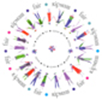  Белорусская ассоциация социальных работников приглашает наВиртуальную ярмарку социальных проектов и услуг!!!Заполните приложенные анкеты «Социальная организация», «Социальный проект» или «Социальная услуга» и отправьте на адрес info@belbsi.by Информация о деятельности Вашей организации будет представлена в базах данных «Беларусь социальная» и «Ярмарка социальных проектов» на сайте www.belbsi.by.Через сайт БСИ Вашу организацию легко найдут как государственные заказчики и спонсоры, так и коллеги, работающие в системе социального обслуживания Беларуси и зарубежных стран.Подписаться•Сообщить  новостьСообщить  новостьСообщить  новость•ОО «БАСР»Архив Вестника на сайте БСИАрхив Вестника на сайте БСИАрхив Вестника на сайте БСИ•Скачать код баннера ВестникаСкачать код баннера ВестникаСкачать код баннера Вестника